ANADOLU İMAM HATİP LİSESİ  11. SINIFLAR MATEMATİK DERSİ 1.DÖNEM 1. YAZILI SINAVI SORULARIwww.eegitimim.com   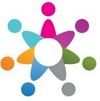 ADI-SOYADI:SINIF:
NO:NOT:  Her soru doğru ve tam cevabına göre puanlanacaktır. 1. ve 8. sorular 15puan diğer 
sorular 10 puandır. SÜRE 40 DAKİKADIR. Sorular12345678910TOPLAM10Puanlar1) 
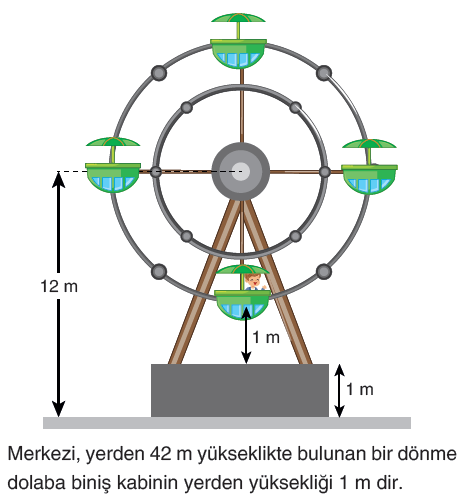 Boyabat panayırında; merkezi 12 m yerden yukarıda, binme platformu 1 m yüksekliğinde kabinler ise platformdan 1m yukarıda olacak şekilde dönme dolap kurulmuştur. Stres atmak için dönme dolaba binen Ayşegül, dönme dolap 37800  lik tur yaptığında yerden kaç metre yukarıda olur?3) 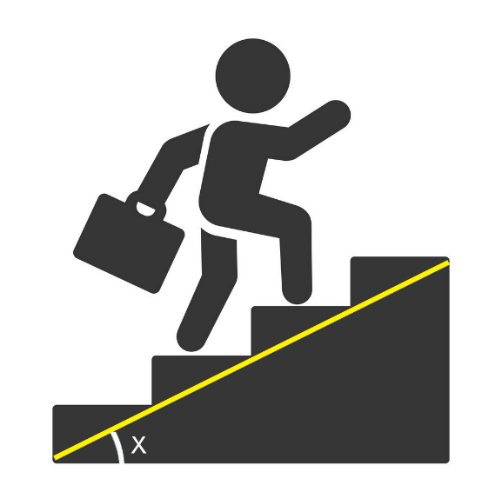 Okulumuzda bina bakım çalışmaları yapılırken öğrencilerin okula giriş çıkışta merdivenlerde daha güvenli ve sağlıklı bir şekilde yürüyebilmesi için merdiven basamakları eş bir şekilde uygun yükseklik ve genişlikte yapılmıştır. Sinan öğretmen, merdiven basamaklarının tam ortasına şekildeki gibi bastığında sol ayağı, sağ ayağından 16 cm yukarıda, 34 cm ileride olduğu gözleniyor. Buna göre merdivenin yapımında oluşan x açısı için tanx değerini hesaplayınız.2) Bir ABC üçgeninde olduğuna göre C açısının ölçüsünü bulunuz. 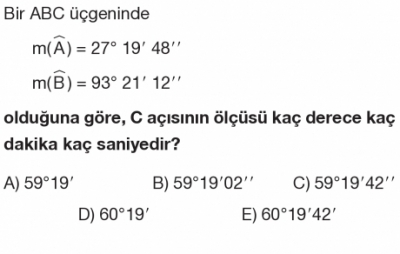 3) Okulumuzda bina bakım çalışmaları yapılırken öğrencilerin okula giriş çıkışta merdivenlerde daha güvenli ve sağlıklı bir şekilde yürüyebilmesi için merdiven basamakları eş bir şekilde uygun yükseklik ve genişlikte yapılmıştır. Sinan öğretmen, merdiven basamaklarının tam ortasına şekildeki gibi bastığında sol ayağı, sağ ayağından 16 cm yukarıda, 34 cm ileride olduğu gözleniyor. Buna göre merdivenin yapımında oluşan x açısı için tanx değerini hesaplayınız.2) Bir ABC üçgeninde olduğuna göre C açısının ölçüsünü bulunuz. 4) (a–1)x2 + y2 = a.b–5   denklemi birim çember belirtiyor ise a+b kaçtır? 5) Tuğbanur, matematik dersinde öğrendiği trigonometrik değerlerin doğruluğunu görmek için ABC dik üçgeninde açıölçer ile ölçüm yapıyor. Yapılan ölçümde |BC| doğrusu 700 lik açının üzerine gelirken |AC| doğrusu 1000 lik açının üzerine gel-mektedir. |AB|= a+3  ve |AC|= 3a+4 olarak verildiğine göre a’nın hangi değeri için ölçüm doğru olur?
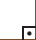 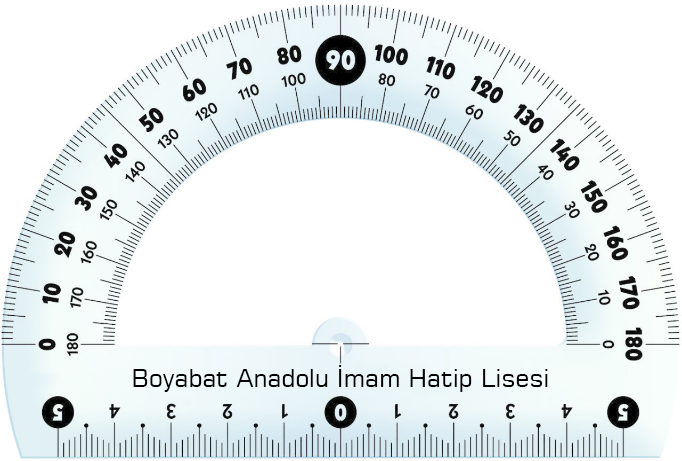 8) 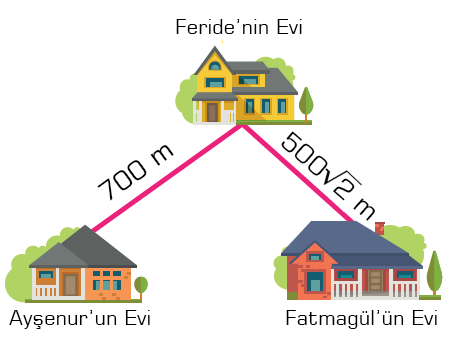 Aynı sınıfta okuyan Feride, Ayşenur ve Fatmagül matematik dersi sınavına beraber çalışacaktır. Evler arasındaki mesafe yukarıda verilmiş olup iki yol arasındaki açı 1350 dir. Kızlar Ayşenur’un evinde ders çalışmaya karar verdiyse Fatmagül, Ayşegül’ün evine gitmek için kaç m yol gitmelidir?6)  arccos(  ) + arctan(-1) = ?8) Aynı sınıfta okuyan Feride, Ayşenur ve Fatmagül matematik dersi sınavına beraber çalışacaktır. Evler arasındaki mesafe yukarıda verilmiş olup iki yol arasındaki açı 1350 dir. Kızlar Ayşenur’un evinde ders çalışmaya karar verdiyse Fatmagül, Ayşegül’ün evine gitmek için kaç m yol gitmelidir?6)  arccos(  ) + arctan(-1) = ?9)   =    ise tanx  kaçtır?7)      a = sin1760         b = cos920
         c = tan2710        d = cot1960  
ifadelerinin işaretlerini belirleyiniz.9)   =    ise tanx  kaçtır?